Музыка, изобразительное искусствоТема опыта: «Развитие музыкально - ритмических способностей учащихся начальных классов посредством использования техники (body percussion) на уроках музыки и во внеурочной деятельности»Автор опыта: Аюбова Наталья Александровна, учитель музыки муниципального бюджетного общеобразовательного учреждения «Погореловская средняя общеобразовательная школа Корочанского района Белгородской области».Призёр регионального этапа Всероссийского конкурса «Учитель года России -2021»Раздел I.Информация об опыте1.1 Условия возникновения и становления опытаОпыт формировался и апробировался на базе муниципального бюджетного общеобразовательного учреждения «Погореловская средняя общеобразовательная школа Корочанского района Белгородской области». В Погореловской средней общеобразовательной школе осуществляется построение целостной системы образования. Основополагающей концепцией в школе является индивидуальное развитие каждого ученика. Особое плодотворное воздействие на формирование личности ребенка,  развитие его индивидуальных способностей оказывает музыкально-ритмическая деятельность, так как чувство ритма, как одна из составляющих комплекса музыкальных способностей, формируется и развивается в различных видах музыкальной деятельности - пении, слушательской деятельности, игре на музыкальных инструментах, основ музыкальной грамоты и ритмических движениях. Она является средством активного музыкального воспитания и развития детей. Ритм является одним из важнейших начал, организующих волю ребенка. Он могучий строитель движения. Он мобилизует все имеющиеся у ученика ресурсы на выполнение поставленной задачи.Достижение личностных, метапредметных и предметных результатов освоения программы «Музыка» на уровне начального общего образования происходит через вовлечение учащихся в пластическое интонирование музыки и ее исполнение с помощью музыкально-ритмических движений, элементарное музицирoвание на шумовых инструментах.В 2019-2020 учебном году была проведена диагностика уровня развития музыкально-ритмического чувства учащихся 2 «А» класса. Для того чтобы тщательнее проанализировать развитие чувства ритма у учащихся, исключить погрешность на растерянность и боязнь во время исполнения упражнений для диагностики использовались несколько методик:
- А. Г. Гогоберидзе, В. А. Дергунской, которая включила в себя задание, нацеленное на диагностику специальных двигательных умений ребенка в контексте музыкально - ритмической деятельности  (Приложение 1);- методика В. П. Анисимова, которая включила в себя  задание на выявление уровня развития чувства ритма (прохлопать, простучать ритм, исполняемых на инструменте мелодий)  (Приложение 2);- методика Карла Орфа, которая включает в себя игровое задание «Эхо», при котором анализируется уровень развития чувства ритма и способность ритмической импровизации (Приложение 3).На основе первых диагностических данных были сформулированы уровни и критерии развития музыкально-ритмического чувства учащихся.В результате проведения диагностики получены следующие результаты: Исполнительская, танцевально-ритмическая деятельность: высокий уровень - 10%, средний уровень - 57%, низкий уровень - 33%;Уровень развития чувства ритма: высокий уровень - 10%, средний уровень - 52%, низкий уровень - 38%;Способность к ритмической импровизации: высокий уровень - 5%, средний уровень - 52%, низкий уровень - 43%.Результаты первичной диагностики показали недостаточный уровень развития музыкально-ритмического чувства у школьников. В связи с этим возникает необходимость поиска и внедрения новых технологий, разнообразных форм проведения уроков, использования различных сочетаний приемов педагогического воздействия. 1.2.Актуальность опытаНастоящее время, век научно – технического прогресса отличается ускорением темпа жизни и многообразием жизненных ритмов, с которыми постоянно сталкивается каждый ребенок. Всё окружающее нас живёт по законам ритма: смена времени года, дня и ночи, тиканье часов, биение сердца – все ритмично. Такое многообразие ритмов, а нередко и аритмичность жизненных процессов создает хаотичность и от того, насколько мы восприимчивы к этим пульсациям – зависит наше физическое и психическое самочувствие, мировоззрение и эмоциональная гибкость. Как показывает практика, у многих современных детей наблюдается низкая двигательная активность: учеба в школе, домашние задания, компьютер – приводит к снижению здоровья. У школьников недостаточно сформировано ориентирование в пространстве, нарушена координация движений, слабо развита общая моторика.Особенность федеральных государственных образовательных стандартов начального и общего образования – их деятельностный характер, который ставит главной задачей развитие личности ученика. Происходит отказ от традиционного представления результатов обучения в виде знаний, умений и навыков; формулировки ФГОС указывают на реальные виды деятельности.Распоряжением Правительства РФ от 29.05.2015 № 996-р утверждена Стратегия развития воспитания в Российской Федерации на период до 2025 года, в которой одним из приоритетных направлений социальной политики нашего государства является осуществление комплекса мер в воспитании здорового, культурного и духовно-богатого поколения. Анализируя данные требования, можно сделать вывод о том, что необходимость развития музыкально-ритмических способностей, находит в них естественное место, т.к. это  одно из основных средств здоровьесбережения школьников в условиях общеобразовательного учреждения. Понимая значимость обучения в образовании, воспитании и развитии детей по развитию чувства ритма необходимо найти пути повышения качества обучения на уроках музыки и во внеурочной деятельности. Одним из возможных путей дальнейшего развития музыкально-ритмических способностей младших школьников рассматривается использование техники «Body percussion». Применение данной техники в образовательном процессе позволяет улучшить взаимодействие полушарий, а значит и процессы, за которые они отвечают, синхронизируются и улучшаются. Это память, внимание, речь, пространственное представление, моторика, снижение утомляемости, повышение произвольного контроля.Использование звучащих жестов на уроках приводит к улучшению качества долговременной и кратковременной памяти, снимает утомляемость учеников, способствует улучшению памяти, внимания, речи, для более эффективного достижения практических, общеобразовательных и развивающих целей, поддержания мотивации обучаемых.На уроках музыки и во внеурочной деятельности ученики приобретают музыкально-ритмические навыки, навыки выразительного исполнения движений, которые согласовываются с текстом песен. Умения и навыки формируются не только как важнейший вид музыкальной деятельности, но и как сложный комплекс умений и навыков, используемый детьми во всех случаях внеклассной и внешкольной жизни. На основании вышеизложенного были сформулированы следующие противоречия между:- желанием детей двигаться под музыку и недостаточно развитой у них координацией движений;- разработанностью методик развития музыкально-ритмического чувства у младших школьников и недостаточной заинтересованностью и реализацией их в практической деятельности.1.3. Ведущая педагогическая идея опытаВедущая педагогическая идея опыта заключается в создании необходимых психолого-педагогических условий, содействующих развитию музыкально-ритмических способностей учащихся начальных классов посредством использования техники body percussion на уроках музыки и во внеурочной деятельности. 1.4.Длительность работы над опытомРабота над опытом велась в течение 3 лет (2019-2020;2020-2021, 2021-2022 учебный год) и была разделена на несколько этапов:1 этап – начальный (констатирующий) –  2019 –  2020 гг.2 этап – основной (формирующий) –  2020 –  февраль 2021 гг.3 этап – заключительный (контрольный) – март 2021 – май 2022 гг.Начальный этап: обнаружение проблемы, определение темы работы, проведение теоретического анализа методической литературы по проблеме опыта, подбор диагностического материала.На формирующем этапе проведена апробация внедрения элементов техники body percussion на уроке музыки и во внеурочной деятельности, систематизация форм и приемов работы по развитию музыкально-ритмических способностей. Определены критерии и методы оценки развития музыкально-ритмических способностей учащихся. Заключительный этап: систематизированы и оформлены результаты исследования развития музыкально-ритмических способностей учащихся, которые отражают результативность опыта. Диапазон опытаДиапазон представленного опыта – «урок  – внеурочная образовательная деятельность, направленная на развитие музыкально-ритмических способностей посредством использования техники body percussion».1.6.Теоретическая база опыта	Основоположником современной теории ритмического воспитания явился швейцарский музыкант, педагог, пианист и дирижер Жак Эмиль Далькроз (1865-1950), который считал, что ребенку сначала надо пережить то, что он впоследствии должен усвоить. «Всякий ритм есть движение», «Без телесных ощущений ритма…не может быть воспринят ритм музыкальный» [5, с. 173].Его продолжателем стал австрийский композитор и педагог Карл Орф (1895-1982). Большое значение в системе К. Орфа придаётся музыкально-ритмическим движениям, как появившимся на более ранних стадиях развития человеческой культуры. Принципы музыкальной педагогики Карла Орфа восприняты такими педагогами, как Н.А. Ветлугиной, А.И. Бурениной, Т.Э. Тютюнниковой и др. и сочетаются с достижениями отечественной детской музыкальной педагогики. Известный психолог Б.М. Теплов характеризует музыкально-ритмическое чувство, как «способность активно переживать (отражать в движении) музыку и вследствие этого тонко чувствовать эмоциональную выразительность временного хода музыкального движения. Как отличный исследователь, без пульсирующих телесных изменений восприятие ритмической серии звуков будет совершенно абстрактным пониманием их длительностей и интенсивностей. Восприятие музыки совершенно непосредственно сопровождается теми или другими двигательными реакциями, более или менее точно передающими временной ход музыкального мышления». [11, с. 9]. Музыковед П. Вейс в работе «Методика ритмического воспитания в первом классе общеобразовательной школы», рассматривая чувство музыкального ритма, отмечает, что это комплексная способность, включающая в себя восприятие, понимание, исполнение, созидание ритмической стороны музыкальных образов. Исходя из этого, П. Вейс рекомендует обращать внимание детей в маршах и танцах, прежде всего, на чередование сильных и слабых долей, на двухдольный и трехдольный такты, а при разучивании песен добиваться того, чтобы дети почувствовали естественное, смысловое расчленение мелодии на фразы. Как подчеркивает П. Вейс, «основную пульсацию легче всего услышать и осознать в маршах» [2, с. 14], поэтому дети учатся шагать под маршевую музыку четко в темпе, внимательно слушая его и передавая в своих движениях настроение музыки [17].В первом классе дети  знакомятся с тремя основными жанрами музыки с «тремя китами» -  песней, танцем, маршем и  главная задача данного раздела состоит в том, чтобы они научились сравнивать характер, образы, переживать настроение в этих произведениях. Исходя из этого, можно определить содержание ритмического воспитания уже в первом классе, где большое место отводится развитию музыкально-ритмического чувства на материале жанровой музыки. Исходя из вышесказанного, развитие музыкально-ритмического чувства следует начинать как можно раньше, используя доступные и интересные для детей формы: ритмические упражнения, музыкальные игры, танцы, игра на детских музыкальных инструментах. А.Н. Зимина в своей книге «Основы музыкального воспитания и развития детей младшего возраста» считает, что в системе музыкального воспитания важна музыкально-ритмическая деятельность. Она отмечает, что на занятиях, где используются музыкально-ритмические движения, развивается не только чувство музыкального ритма, а также укрепляется организм ребёнка, развивается музыкальный слух, память, внимание, воспитываются волевые качества, чёткость, быстрота, целеустремлённость [9].В описании технологии (развитие музыкально-ритмических способностей учащихся средствами техники body percussion) были использованы следующие понятия:Музыкальные способности – это совокупность (система) психомоторных, чувственно-эмоциональных и рациональных функциональных свойств субъекта, проявляющихся в его эмоциональной отзывчивости на музыку и успешной реализации музыкальной деятельности. (Б.М. Теплов, книга «Психология музыкальных способностей»).Музыкальность (по Теплову Б.М.) - это тот компонент музыкальной одаренности, который необходим для занятия именно музыкальной деятельностью, в отличие от всякой другой, и притом необходим для любого вида музыкальной деятельности.Ритм (в переводе с греч. «соразмерность») - чередование различных слабых долей.Чувство ритма - способность активно переживать музыку, чувствовать эмоциональную выразительность музыкального ритма и точно воспроизводить его.Музыкально-ритмическое чувство – это такая музыкальная способность, без которой практически невозможно никакая музыкальная деятельность, будь это пение, игра на инструменте, восприятии и сочинение музыки.Основываясь на представленных теориях по изучению музыкально-ритмического развития выдвинута теория о совмещении данных теоретических положениях с техникой Body percussion, что до настоящего времени не имеет аналогов в современном мире. Хотя еще Карл Орф говорил, что «Самым первым инструментом человека было и есть его тело. Слушать и слышать свое тело, играть на нем, как на перкуссии – это значит пропускать музыку, ее ритм непосредственно через себя».Система “body percussion” (с лат. звучащие жесты) это хлопки, шлепки, топот ног, удар пальцами, тыльной стороной ладони, сопровождающие музыкальное произведение или пение самих детей. Вody percussion широко используется в музыкальной педагогической практике по всему миру и наиболее выражено это в культуре Индонезии, Эфиопии, США, России. Она помогает ученику не просто услышать, а прочувствовать ритм всем телом, ощутить его внутри себя, развивает навыки слушания и взаимодействия в ансамбле через ритмические композиции, улучшает умение детей импровизировать.Новизна опытаНовизна опыта состоит в разработке упражнений, обобщении и использовании эффективных методов, нацеленных на развитие музыкально-ритмических способностей школьников, в выявлении педагогического потенциала техники Body percussion на уроках музыки и внеурочной деятельности. Характеристика условий, в которых возможно применение данного опыта.Данный опыт апробирован в ходе работы по УМК Музыка. 1-4 классы/В.О. Усачева, Л.В. Школяр, В.А. Школяр. – М.: Вентана-Граф, 2014 – (Начальная школа XXI века) и Музыка. 1-4 классы: Г. П. Сергеева, Е. Д. Критская, Т. С. Шмагина.Материалы опыта могут быть успешно использованы в практической деятельности учителей музыки при организации классно-урочной системы независимо от УМК и учителей предметников 1-6 классов при проведении музыкально-ритмических минуток.Раздел II.Технология опытаЦелью педагогической деятельности в данном направлении является обеспечение положительной динамики развития музыкально-ритмических способностей младших школьников, посредством использования техники “body percussion” на уроках музыки и во внеурочной деятельности.Для достижения цели сформулированы следующие задачи:1. Изучить литературу по данной теме.2.  Использовать уже существующие эффективные упражнения техники Body percussion для развития музыкально-ритмических способностей младших школьников.3. Разработать упражнения по технике Body percussion для развития музыкально-ритмических способностей младших школьников.4. Создать банк музыкально ритмических задач и упражнений.В процессе работы в данном направлении у учащихся вырабатывается умение правильно и красиво двигаться, происходит развитие музыкально-ритмического чувства как одной из музыкальных способностей, происходит развитие творческой личности ученика.Введение специальных ритмических задач и упражнений в обычный урок благоприятно сказывается на развитии чувства музыкального ритма, способствует формированию ритмических навыков и представлений, степень развития которых непосредственно связана с эмоциональной отзывчивостью детей на выразительные особенности ритма.Организация учебно-воспитательного процесса основана на включении учащихся в музыкально-ритмическую деятельность:- активное участие детей в любых музыкальных занятиях (слушательская или исполнительская деятельность);- совместный счет вслух, иногда «подстукивание»;- легкие и мерные похлопывания по плечу музицирующего ученика, разного рода жестикуляции и т.д.- работа в творческих группах;- создание ситуации успеха; - постоянное стимулирование интереса к предмету через актуализацию личностного опыта учащихся (творческие конкурсы, концерты).В процессе практической работы были сформулированы следующие методы включения элементов техники Body percussion в учебно-воспитательный процесс: - организация учебных занятий с использованием элементов техники Body percussion.- практические занятия по освоению элементов технологии (как в урочное время для учащихся всего класса, так и во внеурочное – для всех желающих);- индивидуальная форма работы с учеником; - совместная проработка ритмических упражнений,- закрепление и исполнение музыкально-ритмических композиций, выступление на конкурсах и концертах.В соответствии с поставленными целями и задачами педагогической деятельности в рамках представляемого опыта используются разнообразные формы, методы и средства учебно-воспитательной работы.Развитие музыкально-ритмических способностей реализуется, прежде всего: 1) в рамках урока как традиционной формы обучения по обычной классно – урочной системе; 2) через индивидуальные и/или групповые занятия в рамках внеурочной деятельности по предмету.Основной формой деятельности направленной на развитие ритмических способностей  является “эхо”, когда дети за педагогом повторяют предлагаемую серию жестов и форма "делай как я", когда за одним ребенком повторяют все остальные. Разминочная часть, изучение базовых  звуков тела:«Азбука звуков»хлопки в ладоши,похлопывания,шлепки,щелчки пальцами,топанье ногами,-   голосовые эффекты (цокот, свист, клацанье, чмокание, немой звук, глиссандо и т.д.).Постепенно участники включаются в творческий процесс, где упражнения помогают «расшевелить» собственное тело и фантазию. На этом этапе идет работа с метрономом. Также метроном заменяется ногами и корпусом (имитация).Методическим вариантом идеи звучащих жестов на начальном этапе является фиксация смены длительностей в мелодии. Например: -все четверти - шлепки по бедрам, -восьмые - хлопки в ладоши и т.д.«Ритмические зарисовки»Поиск различных вариаций простого звука. Сравнение их между собой и выявление отличий.хлопки (громкие и резкие, тихие и легкие, глухие и объемные и т.д.);удары (звучные, тусклые, скользящие и другие).Дети экспериментируют и пробуют разные варианты звукоизвлечения.В результате разогрева дети чувствуют пробуждение творческих сил и готовность двигаться в направлении совместного коллективного творчества. Разминка также способствует осознанию своих чувств, мыслей и их связи с миром звуков, собственным телом и его возможностями.Ритмические рисунки исполняются с помощью разных частей тела. Например, это топот ногами или притопы различной силы, похлопывания по коленям или шлепки одной или двумя руками по бедру, хлопки в ладоши раскрытыми или согнутыми «лодочкой» ладонями, щелчки пальцами. После того как ребёнок начинает уверенно исполнять эти элементы, он начинает экспериментировать и в копилку «звуковых эффектов» добавляются клацанье языком, свист, стук. И это далеко не полный перечень звуков, легко воспроизводимых любым человеком при помощи собственного тела. Изменяется окраска звука и от положения ладоней при хлопке и от месторасположения рук. В итоге овладев большой палитрой звуков, если умело их чередовать, получается потрясающий эффект единой музыкальной канвы.Разогревшись и освоив звуковую азбуку, мы переходим к следующему этапу –  исполнению музыкальных тематических зарисовок.«Создание музыкальных зарисовок»Опыт совместного творчества и импровизации, создание музыкальных зарисовок единым коллективом способствует общему единению, подчеркивая уникальный вклад каждого.Звуковые картинки «Дождь»,  в этом упражнении имитируются звуки дождя. Дети одновременно ритмично выполняют движения и произносят слоги:Кап — Дети держат руки перед собой. На каждую длительность выполняют щелчки пальцами.Шлёп — Ритмичные удары правой ладонью по левой, левая ладонь направлена вверх. Имитируют, как дети шлёпают по маленьким лужам.Плюх — Ритмичные шлепки по коленям. Имитируют, как дети плюхаются в большие лужи.Вариант исполнения на шумовых музыкальных инструментах:Кап — треугольник; Шлёп — коробочка; Плюх — барабан.Возможно исполнение как несложных ритмических рисунков, по слуху, так и более сложных по ритмической партитуре. Исполнять можно группой детей или трио (по одному ребёнку на каждую партию) (Приложение №5).Отдельно прорабатывается каждый ритмический рисунок на хлопки, шлепки или удары ладонями. Еще одно упражнение для развития чувства ритма, это комбинация из разных звуков и коротких ритмических фраз. Соединение отдельных звуков в коллективные ритмы, фразы и мелодии.Сопоставление движения и звука (боди звук):Для того чтобы создать ритмический ансамбль делим учащихся на группы, где каждая группа исполняет свою последовательность боди - звука:1я группа: делает упражнение Така-така, Тэкэ-тэкэ,Токо-токо, Па.2я группа: исполняет упражнение Тум, Па, Тум-тум, Па.Если на три группы:1я группа: исполняет упражнение Тум, Па, Тум-тум, Па.2я группа: делает упражнение Така-така, Тэкэ-тэкэ,Токо-токо, Па.3я группа: чики-чики, токо-токо, тэкэ-тэкэ, така-така, тум тум, па, тум тум па.Такие упражнения помогают буквально прочувствовать ритм всем телом, научиться выражать свое состояние звуками и собственными движениями. Ученики получают опыт использования тела как музыкального инструмента, создающего общий ритм. При этом игра с ритмом слов или бессмысленными слогами также может быть элементом телесной музыки.Применение элементов Body Percussion в вокальном произведении.Использование элементов техники Body percussion возможно и при исполнении вокальных произведений. Боди-перкуссия может быть любой, но она должна подходить к песне, не быть слишком сложной. Главное, чтобы это не было простым «изображением» слов, а несло за собой определенную учебную задачу на развитие ритмических способностей учащихся.Например: Работа над каноном «Братец Яков»В этой работе сначала необходимо интонационно чисто исполнять тему канона. Добиться свободы в пении. Далее работаем над разучиванием движений, для этого нужно разбиться на пары.БРАТЕЦ ЯКОВ,                                   БРАТЕЦ ЯКОВХлопок, правая рука, хлопок, левая, хлопок, правая, правая, правая.СПИШЬ ЛИ ТЫ?                      СПИШЬ ЛИ ТЫ?Хлопок, правая, хлопок, левая, хлопок левая, левая, левая.КОЛОКОЛ УДАРИЛ,               КОЛОКОЛ УДАРИЛЗамок (тыльные стороны ладони), Замок (ладони) )2 разаДИН ДОН ДОН,                          ДИН ДОН ДОНХлоп ладони, по коленкам 2р..Хлоп ладони, по коленкам 2р.Выучив мелодию и отработав до автоматизма движения, можно исполнить эту песню каноном.Эффективно использовать «звучащие жесты» для отработки чистоты произнесения звуков в скороговорках, отработки дыхания,  а также создания у детей радостного настроения, например: скороговорка «Шла  Саша по шоссе и сосала сушку».Шла (хлопок обеими ладонями по бедрам) Саша (хлопок в ладоши) по (ладонями по плечам крест накрест) шоссе (удар тыльной стороной ладоши) и сосала (хлопок обеими ладонями по бедрам) сушку (хлопок в ладоши).Такие упражнения формируют пластичность движений, умение владеть своим телом, что позволяет увеличить  двигательную активность у учащихся в непринужденной форме.«Играй, как я» — это целая серия всевозможных заданий, которая дает простор для развития фантазии в самых разных направлениях. Педагог начинает ритмично хлопать в ладоши, продолжая это делать некоторое время, пока все дети не включатся в нужный темп и ритм. Затем он может перейти на притопы одной или двумя ногами по очереди; начать ритмично чередовать хлопки и шлепки, щелчки и притопы.Звучащие жесты можно предложить детям «переносить» на инструменты. Ребята особенно любят игру, когда ведущий, чередуя звучащие жесты, как бы задает порядок вступления инструментов оркестра, который мгновенно реагирует аналогичной игрой на соответствующем инструменте. При отсутствии инструментов можно использовать простейшие предметы для извлечения звуков: карандаши, рыболовные колокольчики, пластмассовые линейки. Предложите детям поискать звуки в классе, за которыми можно будет закрепить четыре звучащих жеста. Существующих вариантов очень много. Поиск их составляет творческую часть игры. Учебная же — это тренировка памяти, реакции, тембрового слуха, чувства ритма, точного ощущения темпа, умения следить за указаниями дирижера и самим стать им.Ритмические упражнения возможно использовать на всех этапах урока, например изучая тему в 4 классе «Танцевальная музыка народов мира», при прослушивании танца Вальс, для того чтобы дети лучше усвоили размер ¾ я предлагаю им встать в пары (так как танец парный) и под музыку кружась выстукивать три доли: левая рука, правая рука, грудь пр.р.  Так можно усвоить  счет до 12:1-хлопок2- левое плечо3- правое плечо         4- хл. левой рукой живот5- хл. правой рукой живот6- бедро хл. лев. рук.7 – бедро правой рук.8 – топ нога пр.9 – топ нога лев.Можно поделиться  на 3 группы: 1я - счет на 3; 2я - счет  на 6; 3я - на 9.«БОДИ ПЕРКАШН» также возможно использовать для проведения музыкально-ритмических минуток, например разработанная для детей 7-12 лет ритмическая минутка «Часики» (Приложение №6).  Это упражнение  отличный способ переключения внимания во время изучения трудного учебного материала, что предупреждает усталость и утомление. Интеграция техники «Вody percussion» возможна буквально на всех уроках,    например: 2 класс -  тема «Танцы, танцы, танцы…» (Приложение №7),  «Симфоническая сказка С.С. Прокофьева «Петя  и волк»» (Приложение №8). 4 класс – «Музыкальное «путешествие» русских композиторов в Италию» (Приложение №9). Возможно применение «звучащих жестов» и на внеурочных занятиях, например: 1 класс - Новогодний «Ритм party» (Приложение №10). Новизна данных разработок состоит в том, что элементарные понятия из области музыкальной грамоты усваиваются детьми не в пассивной форме, а в процессе разнообразных видов музыкальной деятельности, в том числе в музыкально - ритмических движениях (body percussion).Занимаясь Вody percussion, ученики в буквальном смысле учатся создавать музыку своими руками, а также ногами, и другими частями тела. Дети приобретают уникальный опыт превращения собственных тел в музыкальные инструменты, трансформации своей команды в незаурядный оркестр. Ведь тело – это самый древний инструмент, который есть у человека, научившись виртуозно управлять которым, можно овладеть универсальным и понятным в любой точке земли языком ритмов и движений.Раздел III.Результативность опытаВ 2021 – 2022 учебном году итоговая диагностика и мониторинговые исследования показали, что внедрение метода Вody percussion в учебно-воспитательный процесс эффективно влияют на уровень развития музыкально-ритмических способностей.Показатели уровня развития музыкально-ритмических способностей и методики, используемые для измерения, представлены в таблице:Таблица 1Одним из критериев результативности опыта является оценка уровня исполнительской (танцевально-ритмической) деятельности (см. рис. 1).Диагностика проводилась по методике «Несюжетные этюды» А.Г. Гогоберидзе, В. А. Дергунской. [4,196].Проведенная диагностика демонстрирует повышение уровня танцевально - ритмической активности учащихся  в экспериментальном классе по сравнению с прошлым годом обучения.Рис.1 Диагностика исполнительской (танцевально-ритмической) деятельности.Важным  аспектом  результативности опыта является диагностика уровня развития чувства ритма обучающихся (см. рис. 2), основанная на методике В.П. Анисимова «Воспроизводящий тест»[1, 69] Замеры производились по трем категориям: низкой, средней, высокой. Рис.2 Диагностика уровня развития чувства ритма обучающихся.Представленные результаты диагностики свидетельствуют о повышении уровня развития ритмического чувства учащихся  в экспериментальном классе по сравнению с прошлыми годами обучения: высокий уровень поднялся на 14%, а  низкий уровень снизился 33%.Значимым критерием результативности опыта является оценка динамики развитости уровня развития чувства ритма, способность к импровизации (см. рис. 3) обучающихся по методике К. Орфа «Эхо» [10]. Замеры производились по трем категориям: низкой, средней, высокой. Рис.2 Диагностика динамики уровня развития чувства ритма, способности к импровизации.Проведенная работа показывает повышение уровня ритмических способностей, умение импровизации обучающихся класса по сравнению с прошлым годом: высокая степень поднялась на 19%, а низкая степень снизилась на 38%.В результате апробации метода Вody percussion в развитии музыкально-ритмического чувства у младших школьников, на заключительном этапе произошла динамика. Мы увидели изменения у детей в сторону роста. Таким образом, цель, поставленная в опыте, достигнута, задачи решены.Исходя из вышесказанного, можно сделать вывод о перспективности дальнейшей работы по использованию методов и приемов техники Вody percussion, как средства развития музыкально-ритмических способностей учащихся.Библиографический списокАнисимов В.П. Диагностика музыкальных способностей: Учеб. пособие для студ. высш. учеб. заведений. М.: ВЛАДОС, 2004.- 128 с.Вейс П. О методике ритмического воспитания в первом классе общеобразовательной школы: сборник статей / П. Вейс // Вопросы методики музыкального воспитания детей. – М.: Музыка, 1975. - С. 3 - 50.Гарифуллина    Р.Н.    Музыкальное    направление    –    бодиперкуссия:    Режим доступа: https://multiurok.ru/files/muzykal-noie-napravlieniie-bodi-pierkussiia.html]Гогоберидзе А.Г. Теория и методика музыкального воспитания детей дошкольного возраста: Учеб. пособие для студ. высш. учеб. заведений /А. Г. Гогоберидзе, В.А.Деркунская.  М.: Академия, 2005- с. 192Далькроз, Э. Жак. Ритм / Э. Ж. Далькроз. - Москва: Классика - ХХI, 2001. - 248 с.Дмитриева Л.Т., Черноиваненко Н.М. «Методика музыкального воспитания» М.: Академия, 2000.Забурдяева Е.Г., Карш Н.Н., Перунова Н.Н., Посвящение Карлу Орфу. Вып. 2., СПб, 2010., 56с.Звучащие жесты (Body percussion) http://meta-music.ru/method/zvuchashchie-zhesty-body-percussion.Зимина, А. Н. Основы музыкального воспитания и развития детей младшего возраста: учебник для студ. высш. учеб. Заведений / А. Н. Зимина. – М.: ВЛАДОС, 2000. - 304 с.: ноты.Леонтьева, О. Т. Карл Орф - для детей / О. Т. Леонтьева // Современная музыка, 1963. - № 7- С. 121- 129.Лифиц, И. В. Ритмика: учебное пособие для студ. сред. и высш. пед. учеб. заведений / И. В. Лифиц. – М.: Академия, 1999. - 224 с. Медведева Е.А., Левченко И.Ю, Комиссарова Л.Н., Добровольская Т.А. Артпедагогика и арт-терапия в специальном образовании. М.: Академия, 2001., 248с.Осеннева М. С.Теория и методика музыкального воспитания: учебник для студ. учреждений высш. проф. образования — 2-е изд., — М.:  Академия, 2013. — 272 с.  Руднева С., Фиш Э. Ритмика. Музыкальное движение
М.: Просвещение, 1972. — 334 с.Сергеева Г.П. «Практикум по	 методике музыкального воспитания в начальной школе» М.: Академия, 2000. – 128 с. Сергеева Г.П., Критская Е.Д.,  Шмагина Т.С.. Программы общеобразовательных учреждений. Музыка. 1-4 классы авторы:— 7-е изд. — М.: Просвещение, 2017 (Школа России).Субботина, И. В. Методика музыкального образования: Актуальные вопросы современного музыкального образования: учебное пособие к курсу методики музыкального образования для студентов музыкально-педагогического факультета / И. В. Субботина. - Вологда: Легия, 2011. - 84 с.Тютюнникова Т.Э. уроки музыки. Система обучения К. Орфа.- М.: Астель, 2000.-96с. Хлопова В.Н. Проблемы музыкального ритма - М.: Музыка, 1978. - 293 с.Элементарное музыкальное воспитание по системе Карла Орфа: I сборник / сов. секция межд. общ. по муз. воспитанию. – М.: Сов. Композитор, 1978 - 160 с.Приложения1. Приложение №1 – Методика «Несюжетные этюды» А. Г. Гогоберидзе, В. А. Дергунской.2. Приложение №2 –  Воспроизводящий тест по методике В.П. Анисимова.3.Приложение №3 – Игровые упражнения К. Орфа «Эхо».4. Приложение №4 - Результаты исследования уровня  исполнительской (танцевально-ритмической) деятельности, уровня развития чувства ритма обучающихся, способность к импровизации.5. Приложение №5 –  Ритмическая партитура «Под дождем».6. Приложение№ 6 – Музыкально-ритмическая минутка «Часики».7. Приложение №7 –  Конспект урока музыки 2 класс -  тема: «Танцы, танцы, танцы…».8. Приложение№ 8 – Конспект урока музыки 2 класс -  тема: «Симфоническая сказка С.С. Прокофьева «Петя  и волк»».9. Приложение №9 – Конспект урока музыки  4 класс –  тема: «Музыкальное «путешествие» русских композиторов в Италию».10. Приложение № 10 – Конспект внеурочного занятия 1 класс – тема: Новогодний «Ритм party».Приложение 1«Несюжетные этюды» А. Г. Гогоберидзе, В. А. Дергунской.Диагностика специальных двигательных умений ребенка в контексте музыкально-ритмической деятельности осуществляется в соответствии с уровнями, разработанными по программе «Детство».Цель: изучить особенности исполнительской (танцевально-ритмической) деятельности детей младшего школьного возраста.Используемые методы диагностики: наблюдение, диагностические игровые упражнения, анализ продуктов творческой деятельности детей. 	Детям предлагается послушать музыку, определить, сколько частей в произведении, их характер. Затем, после повторного прослушивания каждой части, дети определяют, какие движения можно исполнить под эту музыку, и самостоятельно их выполняют. Так же какие элементарные инструменты они выберут для ритмического сопровождения.Пример: «Во саду ли в огороде», вариации на русскую народную песню.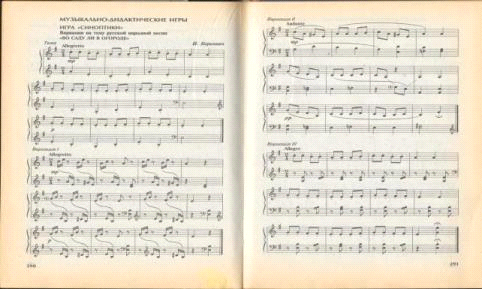 Приложение 2 Воспроизводящий тест (по методике В.П. Анисимова)Цель: выявить уровень развития чувства ритма.Прохлопай или простучи ритм, исполняемых на инструменте мелодий. (Вначале диагност показывает образец исполнения ритма, чтобы убедиться в правильности понимания ребёнком смысла задания.)Стимулирующим материалом служат музыкальные фрагменты, которые отражают различную степень ритмической сложности.Критерии оценки:низкому уровню ритмической регуляции будут соответствовать ровный ряд половинных длительностей, ровный ряд четвертных длительностей, чередование половинных и четвертных длительностей;среднему уровню ритмической регуляции соответствует умение использовать половинные, четвертные, восьмые длительности и ноты с точкой, т.е. элементы пунктирного ритма;высокому уровню ритмической способности требует соответственно такой моторной регуляции, которая соответствовала бы использованию пунктирного, синкопированного ритма и пауз. Приложение 3Игровые упражнения К. Орфа «Эхо»Для развития чувства ритма К. Орф использовал игру «эхо», где ритм, заданный педагогом, точно воспроизводится ребенком. Учитель исполняет на фортепиано выразительный мотив песни, а дети отвечают повторением ритмической фигуры этого мотива на своих инструмента или хлопками.По его методике также можно использовать игру «эхо-ответ» или «эхо с продолжением», когда ученик заканчивает фразу начатую педагогом или другим учеником, и продолжает вариации на нее. Исходным материалом «эхо» может служить и импровизация ребенкаКритерии оценки:Низкий уровень (не точно воспроизводит ритмический рисунок, только с помощью учителя)Средний уровень (ребенок воспроизводит ритмический рисунок правильно, но нет способности к импровизации)Высокий уровень (правильно воспроизводит ритм, способен создавать свой ритмический рисунок, импровизировать)Приложение 4Результаты диагностики исполнительской (танцевально-ритмической) деятельности.Результаты диагностики уровня развития чувства ритма обучающихся.Результаты диагностики уровня динамики уровня развития чувства ритма, способности к импровизации.Приложение  5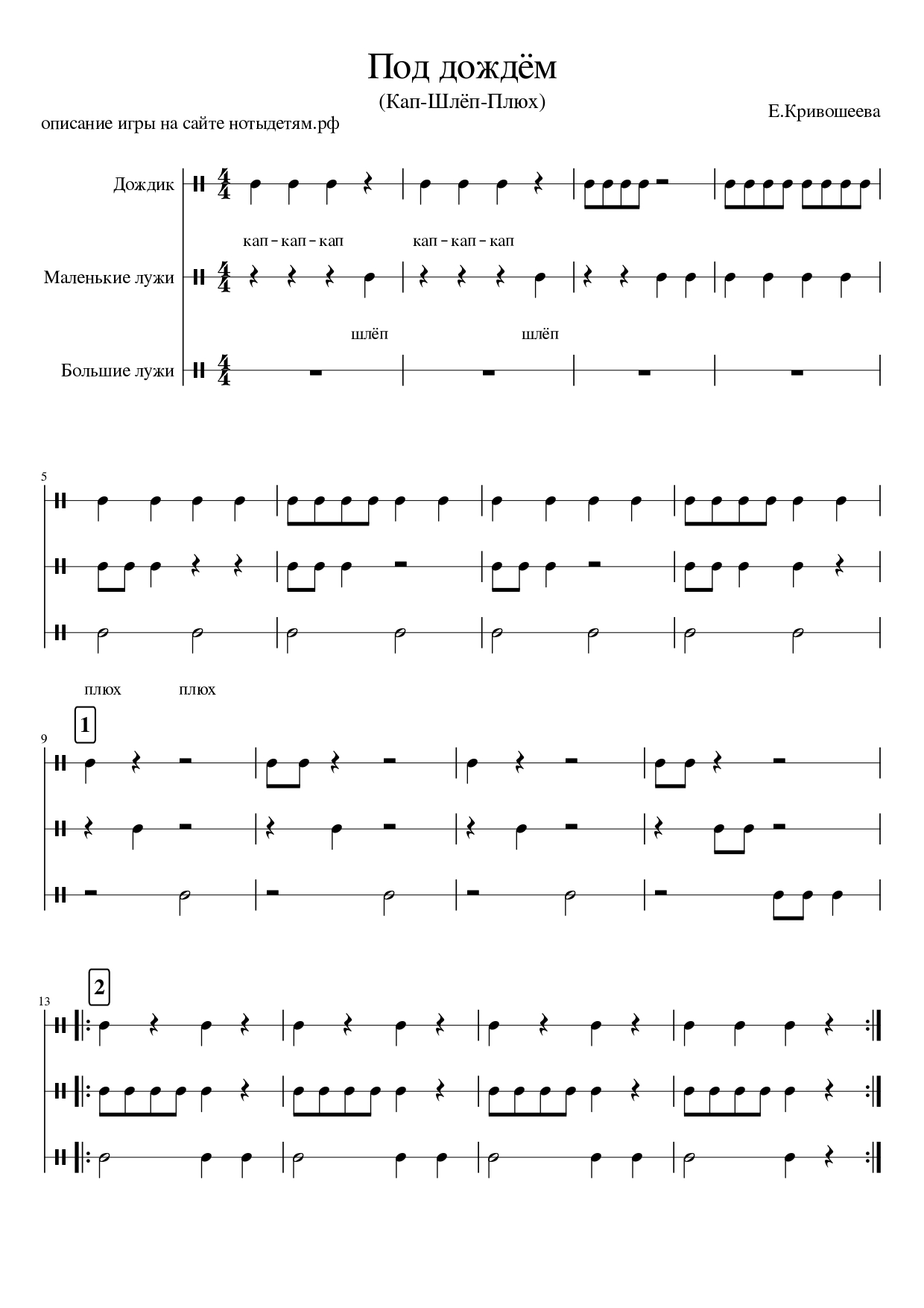 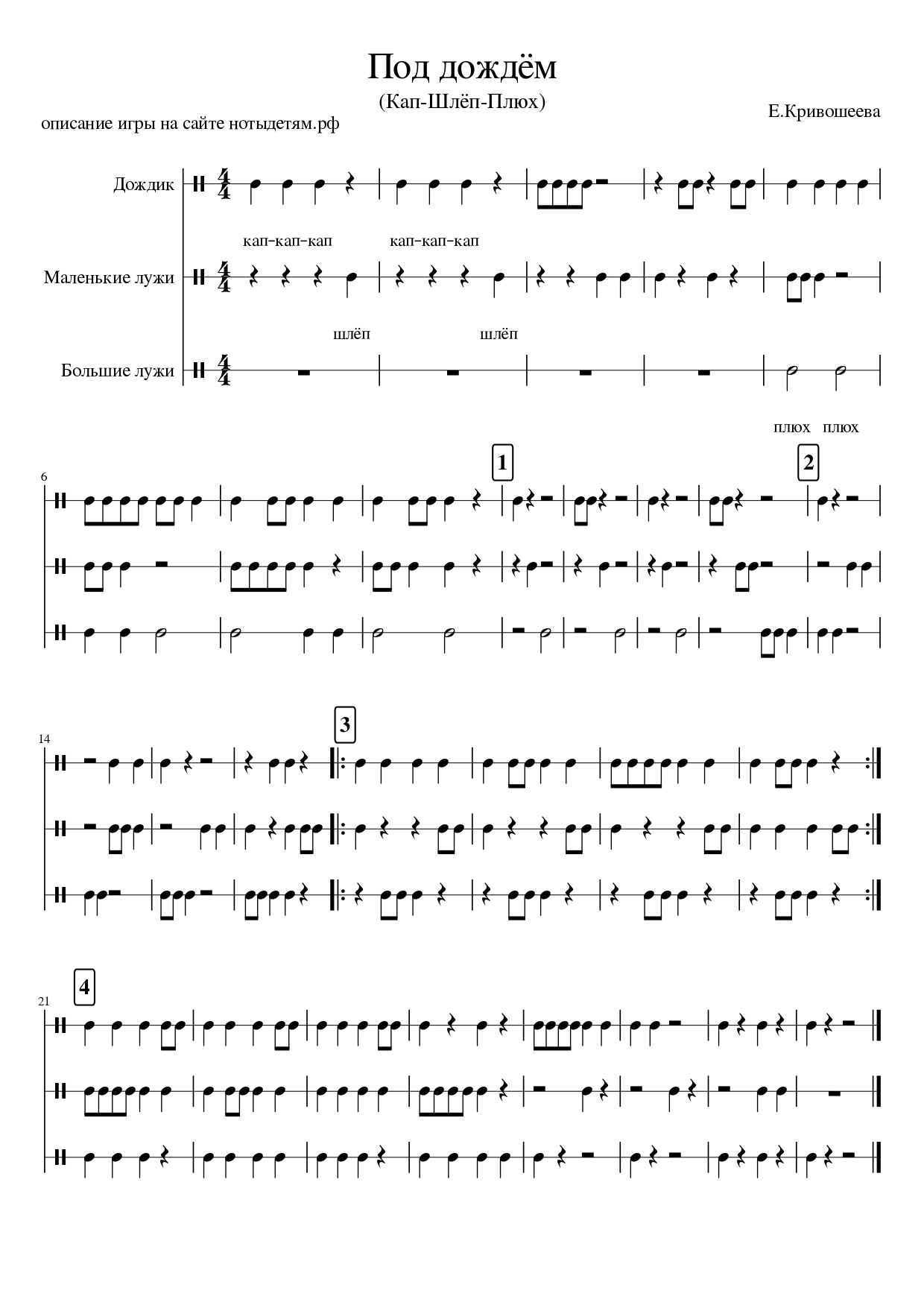 Приложение  6          Проигрыш  кружимся вокруг себя, качаемся с ноги на ногу (топаем), щелкаем пальцами.Тики-тики-                 тики-тики                   так-так-так,Хлопки по груди4р    хлопки по животу4р хлопки в ладоши 3 р
Тики-тики-                тики-тики                    так-так-так —Хлопки по груди4р хлопки по животу4р хлопки в лад. над головой 3рЧасики идут, часики идут,Скользящие хлопки в ладоши 8рЧасики минуты берегут.Щелчки пальцами, 5 р (круговое движение руками). Хлопки.2рТики-тики-тики-тики так-так-так,Тики-тики-тики-тики так-так-так —
Часики идут, часики идут,
Часики лениться не дадут. Повторяются движения 1 куплета.Тики-так, тики-так —Хлопок по бедрам1, хлопок ладошки1, по бедрам1 (2 раза).
Нам без часиков никак.Хлопки по бедрам 2, по животу 2, по груди 2, Хлопок ладоши 1.3. Тики-тики-тики-тики так-так-так,
Тики-тики-тики-тики так-так-так —      Часики идут, часики идут,
      Часики минуты берегут.      Повторяются движения 1 куплета.4. Тики-тики-тики-тики так-так-так,
Тики-тики-тики-тики так-так-так —Часики идут, часики идут,
Часики последнего не ждут.Повторяются движения 1 куплета.Тики-так, тики-так —Хлопок по бедрам1, хлопок ладошки1, по бедрам1 (2 раза).
Нам без часиков никак.Хлопки по бедрам 2, по животу 2, по груди 2, Хлопок ладоши 1.Проигрыш качаемся с ноги на ногу, щелкаем пальцами.Качаемся с ноги на ногу, хлопаем по тыльной стороне бедра.Тики-так, тики-так —Хлопок по бедрам1, хлопок ладошки1, по бедрам1 (2 раза).
Нам без часиков никак.Хлопки по бедрам 2, по животу 2, по груди 2, Хлопок ладоши 1.Тики-тики-                 тики-тики                   так-так-так,Хлопки по груди4р    хлопки по животу4р хлопки в ладоши 3 р
Тики-тики-                тики-тики                    так-так-так —Хлопки по груди4р хлопки по животу4р хлопки в лад. над головой 3рЧасики и там, часики и тут,Скользящие хлопки в ладоши 8рЧасики идут, идут, идут. Хлопки в ладоши, круговые движения руками.
Часики идут, идут, идут.
Приложение 7План-конспект урока по учебному предмету/курсу «Музыка»во _2_ классепо теме «Танцы, танцы, танцы…»Название УМК, автор Музыка. 1-4 классы: Г. П. Сергеева, Е. Д. Критская, Т. С. Шмагина.Цель урока: познакомить учащихся с жанрами танцевальной музыки и передать эмоциональное содержание музыкальных произведенийЗадачи урока:Образовательная:- сопоставление различных танцев, выявление сходных и различных черт в их музыке;- формировать и развивать певческие навыки.Развивающая:- развивать ритмический слух, способность вслушиваться в характер музыки, развивать творческое мышление, внимание, память.Воспитательная:- воспитывать исполнительскую и слушательскую культуру;-воспитывать интерес к музыке русских композиторов.Тип урока: расширение знанийВид урока: урок - путешествиеПланируемые результаты:Предметные:- определять на слух основные жанры музыки, выделять характерные особенности танца, исполнять песни.Метапредметные:- уметь высказывать мнение о содержании и характере музыкальных произведений.Личностные:- продемонстрировать эмоционально – образное содержания музыки.Оборудование: ноутбук, колонки, проектор, синтезатор, наглядный и раздаточный материал.Музыкальный материал:аудиозаписи произведений П.И. Чайковский Детский альбом "Полька", "Камаринская", «Вальс».  С.В. Рахманинов «Итальянская полька», аудио фрагмент песни «Танцевалка», «Буги-вуги».Ход урока:Организация учащихся на урок.Здравствуйте, ребята, меня зовут Наталья Александровна, сегодня урок музыки буду проводить у вас я.- Всегда приятно проводить урок с дружным коллективом. Предлагаю улыбнуться друг другу и пожелать мысленно здоровья, добра и счастья.И на такой радостной ноте хором музыкально поздороваемся:Музыкальное приветствие: «Здравствуйте ребята, здравствуйте учитель!»Уч.:  Старая народная мудрость говорит: «Движение — это жизнь, а жизнь — это есть движение». Ученые подтвердили  ее и доказали, что люди, которые ведут малоподвижный и сидячий образ жизни живут меньше, чем те, кто активно двигается. Я предлагаю вам еще раз поздороваться, но с помощью определенных движений. Повторяем за мной.Танец приветствие «Буги-вуги». (Дети становятся в круг и повторяют движения за учителем) - Как здорово мы с вами поприветствовали друг друга!II. Актуализация ранее полученных знанийУ.: - Ребята, а знаете ли вы три музыкальные основы, три “кита” или три основных жанра, которые помогают понять музыку.Кто сможет назвать их?- Ответы учащихся: песня, танец, марш.(учитель крепит на доску  плакат «Три кита» в музыке)У.: Как вы думаете, о каком жанре мы будем говорить сегодня, вспомните, как мы с вами здоровались, что такое по вашему «буги-вуги»?Д.: ТанецУ.: Верно, ребята скажите, а почему люди танцуют, в каких жизненных ситуациях?Ответы учащихся: когда им весело и т.д.У.: Конечно, человек танцует в минуты радости и веселья, чтоб отдохнуть самому или доставить радость другим людям, если это артист на сцене.III. Основной этап урока.У.: А теперь давайте вместе сформулируем тему урока:Д.: “Танцы, танцы, танцы…”У.: Почему тема звучит именно так: “Танцы, танцы, танцы…”, а не “Танцы”. Почему ставим многоточие?Д.:  Танцы разные, их много.У.: Да, их очень много. Какие задачи нам предстоит решить на уроке, о чем мы должны узнать?Д.: Что такое танец, какие танцы бывают, в чем их отличие друг от друга.У.: Итак мы отправляемся сегодня с вами в королевство танцевальных ритмов, но сначала необходимо вспомнить, что же такое ритм в музыке.Для этого разделимся на две команды (умники (мальчики) и умницы (девочки)), подойдите к столу с названием своей команды, поверните таблички с названием команд, там написано какую информацию вам необходимо найти:1я команда «Умники»  (мальчики). Прочитайте свое задание. Из множества карточек  попробуйте найти нужные, а именно определение, что такое ритм и длительность, расскажите, где в жизни мы сталкиваемся с ритмом.Хорошо подумайте, выберете несколько человек, которые  и расскажут об этом одноклассникам.2я команда «Умницы» (девочки) у вас задание рассказать про длительности в музыке, какие они бывают  (Целая, половинная, четверть, восьмая), найдите нужную информацию.На поиск информации я даю вам 1 минуту, об окончании времени нам прозвенит таймер.Под звук таймера ребята готовят свои ответы, учитель следит за работой учеников.Выступление 1 команды: Ноты по звучанию бывают разной длительности, одни звучат коротко, другие длиннее.  Ритм – это чередование коротких и длинных звуков (длительностей) в музыке. Ритм мы встречаем и в жизни: это смена дня и ночи, тиканье часов, биение сердца и так далее.Выступление 2 команды:- Целая нота звучит столько времени, сколько требуется, чтобы сосчитать до четырех. 1и 2и 3и 4и. (прохлопали длительность вместе с учителем)(по кабинету, на стенах развешены длительности нот, как только участник команды рассказал про одну из них, учитель просит найти глазами эту длительность (целую, половинную, четвертную, восьмую)).- Половинная нота звучит по времени, если сосчитать до двух. 1и 2и. (прохлопали длительность вместе с учителем)- Четвертная нота звучит столько времени, сколько потребуется, чтобы произнести слово «раз и» (прохлопали длительность вместе с учителем)- Две восьмые приходятся на один счет и звучат по две ноты на счет «раз» и (прохлопали длительность вместе с учителем)У.: Молодцы, ребята, вы хорошо поработали, каждый из вас получает по нотке.Давайте повторим, так какой счет целой длительности?Д.:  1и 2и 3и 4иУ.: А половинной?Д.: 1и 2и – 3и 4иУ.: Четвертной?Д.: 1и-2и-3и-4иУ.: Восьмыми?Д.: 1-и-2-и-3-и-4-иУ.: Вот мы уже близки к королевству танцевальных ритмов, но я хочу вам рассказать, что каждый танец имеет разный размер, то есть разный счет. Один танец мы можем посчитать на 2 счета: раз, два, раз, два; другой на три: раз два три, раз два три…Сейчас вы услышите фрагмент муз. произведения. Попробуйте определить, что это за танец и услышать его размер, сколько в нем долей 2 или3?Звучит Вальс из Детского альбома П.И. Чайковского.Д.: Ответы детейУ.: Верно, это прозвучал Вальс, это трехдольный танец.Какой он по характеру? (посмотрите на доску, вы найдете там подсказку, какие слова мы можем применить к характеру этого танца?)Д.: Ответы детей(Учитель крепит на доску  плакат «Вальс»)Это бальный танец, который возник на основе народных танцев Австрии, Чехии, Германии. В наше время он занимает достойное место в мире музыкального искусства. Встречается вальс и в творчестве многих композиторов.(Учитель крепит на доску плакат «Детский альбом» П. Чайковский )Сегодня мы продолжаем путешествие по «Детскому альбому» Петра Ильича Чайковского.«Детский альбом» - это сборник легких фортепианных пьесок для детей.Чтобы легче понять звучание вальса, давайте немножко потренируемся. Этот танец имеет размер 3 на 4, то есть надо посчитать РАЗ, ДВА, ТРИ, РАЗ, ДВА, ТРИ…Посчитаем и покажем плавное движение руками, побудем в роли дирижера (рисуем треугольник):РАЗ – движение рук сверху вниз,ДВА – движение рук от себя вбок,ТРИ – движение рук вверх,Молодцы!Вальс исполняется в паре. В основном танцевали вальс на балах.Сегодня и мы с вами попробуем прочувствовать ритм этого завораживающего танца. Станем парами и повторяем за мной.(Выполняем движения правая рука, по груди левая, правая ладошки…… Середина кружимся….. потом опять счет) РАЗ, ДВА, ТРИ.Благодаря трёхдольному ритму, создается ощущение плавного кружения: раз-два-три….Выполним эти движения под музыку. Движения выполняйте плавно.Звучит   «Вальс» из «Детского альбома» П.И. Чайковского.Итак, какой танец мы исполнили? Что же мы называем вальсом?Правильно, это бальный танец, который имеет трехдольный размер.(Учитель раздает нотки)У.: А теперь внимательно послушайте следующий танец – польку.Подумайте, чем этот танец отличается от вальса? Приготовьте ладошки и “простучите” его ритмический рисунок.Звучит Полька из детского альбома П.И. Чайковского.Можем ли мы здесь плавно кружиться?У.: Здесь другой ритм – двухдольный: раз-два…Какие танцевальные движения хочется делать под эту музыку?Д.:  (Подскоки, маленькие прыжки, острые и резкие движения).Какой он по характеру? (посмотрите на доску, вы найдете там подсказку, какие слова мы можем применить к характеру этого танца?)Д.: Ответы детей(Учитель крепит на доску плакат  «Полька»)- Полька - это деревенский, сельский танец чешского народа, для которого характерны подскоки, маленькие прыжки, озорной игривый характер.Исполните «Польку» следующим образом:1 часть – девочки хлопают, исполняют пульс польки (каждую долю такта);2 часть – мальчики легкими притопами исполняют акценты на каждой доле такта;3 часть – мальчики и девочки исполняют польку вместе.(звучит «Полька», ребята выполняют задание, учитель помогает).Сейчас мы с вами услышим еще одну польку. Ее написал русский композитор  С. Рахманинова, это произведение называется «Итальянская полька».Но сейчас мы будем не только слушателями, но и исполнителями. Возьмите яркие листы бумаги на столе, положите их пока на свой стул, они нам пригодятся и внимательно, слушаем, смотрим и повторяем за мной.Шумовой оркестр (бумажный) (боди перкуссия) в сопровождении «Итальянской польки».У.: Какому танцу мы сейчас подыгрывали на шумовом оркестре? Польку, каких композиторов мы сейчас послушали? (Ответы детей)(Учитель раздает нотки)Послушайте музыку еще одного танца и покажите в своих движениях, как бы вы под него станцевали? (Плясовые движения в быстром темпе)Звучит «Камаринская» П.И. Чайковский Детский альбом.(Учитель крепит на доску плакат «Камаринская»)Это прозвучала  русская народная плясовая быстрого, задорного движения, которая называется – камаринская. Плясовая «Камаринская» не имела определённых фигур и носила характер импровизации. Импровизация - это неподготовленное сиюминутное спонтанное выражение своих чувств и мыслей.Какой он по характеру? (посмотрите на доску, вы найдете там подсказку, какие слова мы можем применить к характеру этого танца?)Д.: Ответы детейУ.: И мы тоже попробовали  с  вами импровизировать и передать зажигательный характер русской плясовой.Замечательный танец! Сразу чувствуется народный дух и русская удаль!У.: Ребята, под какой русский народный танец вы импровизировали, как он называется?Д.: камаринская(Учитель раздает нотки)IV. ОбобщениеУ.: Итак, в каких жизненных ситуациях люди разных времен и народов танцуют?Д.: люди танцуют в минуты радости и веселья, при этом отдыхают сами и доставляют радость другим.У.: с какими тремя танцами мы познакомились? (Вальс, полька, камаринская).Чем отличаются друг от друга эти танцы?  (Характером исполнения, ритмом, размером)V. Вокально-хоровая работа.У.: Скажите, а песня  может быть танцевальной?Сегодня мы с вами споем песню с танцевальным ритмом, которая так и называется «Танцевалка».Но прежде чем петь мы должны распеться.Упражнение «У кого что внутри»У одуванчика пушинка (сдуваем пух с воображаемого одуванчика)У носика сопелка, у ежика пыхтелка (Пых пых, произносим тихо и громко), у тигра рычалка (произносим звук ррр), у каблучков стучалка  (языком щелкаем).Распевка под синезатор: 1. «Вот иду я вверх, вот иду я вниз» на легато и стаккато. 4. Пение гаммы до мажор.Ученики вместе с учителем читают текст песни:Мишка-мишкаГде ты был?В школу танцев я ходилРаз два три четыре пятьНаучился танцеватьВот так, вот такНаучился танцеватьВот так, вот такНаучился танцеватьВот так, вот такМожет, снова показать?(Ученики, вместе с учителем разучивают мелодию песни в сопровождении синтезатора; Дети поют песню под фонограмму минус, повторяя танцевальные движения за учителем).(Учитель раздает нотки)8. РефлексияУ.: Итак, с какими танцами мы с вами сегодня познакомились?Сможете ли вы исполнить песню, которую мы пели дома, показать родственникам чему вы сегодня научились?А я вам даю такие карточки-напоминалки по теме урока, вклейте дома их в тетрадь по музыке.А домашним заданием вам будет художественное исполнение песни «Танцевалка», т.е. поем ее, сопровождая танцевальными движениями.Сегодня вы хорошо работали, посчитайте, сколько, у кого получилось нот? (выставление оценок учащимся)Ребята, а сейчас покажите свое отношение, и свои впечатления от нашего урока:Топот ногами – не понравилось, было скучно и неинтересно;Щелчки пальцами на уровне корпуса тела – все понравилось, было  интересно.Хлопки поднятыми вверх руками –  очень понравилось, восторг от урока.9. Итог урока.Я хочу поблагодарить вас, вы все были активны и внимательны и я думаю, что наш урок вам запомнится! Вы молодцы!Приложение 8План-конспект урока по учебному предмету/курсу «Музыка»во _2_ классепо теме «Симфоническая сказка С.С. Прокофьева «Петя  и волк»»Название УМК, автор Музыка. 1-4 классы: Г. П. Сергеева, Е. Д. Критская, Т. С. Шмагина.Тип урока: урок освоения новых знанийЦель урока:  Способствовать ознакомлению с новым жанром – симфонической сказкой; создать условия для развития умений слышать различное звучание музыкальных инструментов, характеризующих героев сказки.Задачи:Познакомить с темами героев сказки С.С. Прокофьева «Петя и волк».Закрепить  знания о музыкальных инструментах  симфонического оркестра и умение различать их по тембру; по внешнему виду.Определять героев сказки по характеру музыки.Поощрять проявление творческой активности детей.Развивать творческие способности, умение анализировать музыкальные образы героев сказки.Воспитывать  культуру  слушания симфонической музыки.Планируемые результаты урока:Предметные: поймут   симфоническую сказку «Петя и волк»Метапредметные:Познавательные: формируются  умения эмоционально воспринимать музыкальные произведения,  давать образную характеристику прослушанного произведения.Регулятивные: формируются  умения удерживать цель деятельности до получения ее результата; умение слушать музыкальное произведение; умения оценивать результат своей деятельности, аргументировать своё мнение и позицию, самоконтроль процесса и результатов деятельности.Коммуникативные: умеют  слушать, вести диалог, продуктивно сотрудничать со сверстниками и взрослыми;Личностные: научатся  выражать свое отношение к искусству и музыке,  формировать самосознание, позитивную самооценку.Демонстрационный материал: предметные рисунки музыкальных инструментов; портрет композитора С.С.Прокофьева; плакат «Симфонический оркестр».Музыкальное сопровождение: С.С.Прокофьев «Петя и волк» темы героев; песня «Сказки» из мультфильма «Сказочный патруль»,  песня «Часики» из мультфильма «Фиксики», песня «Добрые сказки» А. Ермолов.Ход урокаI Организационный момент. Настрой на урок.На экране видео песни «Сказки» из мультфильма «сказочный патруль»У: Здравствуйте ребята, меня зовут Наталья Александровна, и сегодня я проведу у вас урок музыки. Посмотрите у вас сегодня в классе много гостей, давайте встанем и поприветствуем их. (Встают, здороваются с гостями)Прежде чем начать урок, я хочу вам рассказать об одном интересном открытии ученых. Представляете, оказывается, что таланты каждого из нас находятся на кончиках пальцев.   Давайте поприветствуем друг друга под звуки наших рук.Музыкально - ритмическое приветствие «здравствуйте ребята» 1 минДавайте сегодня на уроке развивать наши таланты! Согласны? (Прилив крови к рукам благоприятствует эмоциональной устойчивости и физическому здоровью.) Проверка Д.З. У.: Вы дома прочитали сюжет сказки «Петя и волк», давайте вспомним, какие же там персонажи (действующие лица). Дети, случайно герои нашей сказки перепутались с другими, помогите выбрать нужных персонажей.Класс разделен на 2 команды, у каждой на столе  лежат вперемешку персонажи разных сказок, нужно выбрать героев сказки «Петя и волк» и прикрепить их на рисунок, изображенный на магнитной доске.Актуализация знаний.У.: Молодцы, но неужели на уроке музыки мы с вами будем просто читать сказку?- скажите, вы любите путешествовать? Сегодня мы отправимся в страну музыкальной сказки, станьте в круг возьмите себе ленточку от шара (1 большой воздушный шар с ленточками  для каждого ученика) и представьте, что мы летим на большом воздушном шаре. Закройте глаза, поднимите 1 ногу, чтобы ощутить полет. (Звучит «Утро» Э. Григ)Уплывает земля из-под ног,Открываются дальние дали.И на детских лицах восторг:Мы летим на воздушном шаре!Прикоснусь к облакам я рукой! (опускаем ножку, тянемся к небу)А внизу речка лентою вьется, (опускаемся вниз, показываем речку)Как прекрасен наш в сказку полет! (Открываем глазки)Где оркестр симфонией льется!У:  Вот мы и прибыли в страну музыкальной сказки. А когда мы летели на воздушном шаре, какую вы слышали музыку? Много ли инструментов звучало? Какие? (ответы детей) Как называется коллектив музыкантов, играющих на различных муз. инструментах?Дети если наш оркестр будет литься симфонией, как вы думаете, какая будет у нас сказка? Инструменты, какого оркестра ее исполнят?Целеполагание и мотивация. 2мин (Педагог обращает внимание детей на плакат «Симфонический оркестр»)Д.: Симфоническая сказкаУ.: Молодцы! Итак, кто может сформулировать тему урока? Д.: Симфоническая сказка «Петя и волк»  У.: Верно, сегодня на нашем уроке пойдёт разговор о симфонической сказке «Петя и волк». А что бы вам хотелось узнать? Какие цели и задачи мы перед собой поставим?Д.: Узнать, кто ее сочинил, какие инструменты изображают героев сказки,почему она называется «симфоническая»? 5. Основная часть урока.У.: «Петя и волк» - это музыкальное произведение для симфонического оркестра. Ее сочинил русский композитор Сергей Сергеевич Прокофьев, создавая сказку, он хотел помочь детям «войти» в мир симфонической музыки. Многим (даже взрослым людям!) симфоническая музыка кажется сложной и непонятной. Сергей Прокофьев был первым, кто решил познакомить ребят с инструментами симфонического оркестра в увлекательной форме, в виде сказки. Исполняет ее чтец и симфонический оркестр.(слайд « Картинки» )У.: а сейчас посмотрите на доску, перед вами две картины, сравним  их, в чем отличие?: Д.: первая выполнена простым карандашом, вторая – красками. У.: Какой рисунок выразительнее, ярче? Чем пользуются художники для создания своих картин?    Д.: КраскамиУ.: А как же в музыке? Какие краски есть у композитора, что помогает им  создавать музыкальную палитру более разнообразной?(создает  условия для формирования понятия - тембровая окраска звука).- Сегодня мы познакомимся с музыкальной краской – тембром.  Я предлагаю сыграть в игру «Узнай по голосу!».Выбирают ведущего, он стоит спиной, учащиеся по просьбе учителя зовут его по имени. Тот определяет на слух голос зовущего. Самостоятельно дают определение «тембра». У.: Итак, что же такое тембр?Д.: Окраска звука(Учитель крепит на доску карточку с определением тембр)У.: - И у каждого героя сказки «Петя и волк» есть своя музыкальная тема и свой инструмент с определенным «голосом», т.е. тембром. А краткая музыкальная тема, которая звучит всегда при появлении одного и того же персонажа называется лейтмотивом  (определение «лейтмотив» крепиться на доске). У.: Ставит проблемный вопрос: - Петя – главный герой сказки, возможно, он ваш ровесник. Мелодию, какого характера вы сочинили бы для него, если бы были композиторами? Д.: Я сочинил бы мелодию радостную, веселуюУ.: Спасибо! - Сейчас прозвучит  музыкальная тема Пети, но слушать музыку мы будем необычно. Определите на слух, какие звучат инструменты и  покажите, как на них играют музыканты. Побудьте в роли исполнителей.Слушаем тему Пети.У.: Какой характер у Пети? Что изображает музыка?Д.: Петя веселый, радостный, озорной мальчик. Он идет, что-то напевает. Мелодия  плавная, иногда «скачущая», как будто Петя подпрыгивает, может быть, танцует.У.: В каком жанре написана тема Пети: в жанре песни, танца или марша?Д.: марш У.: Формулирует наводящие и проблемные вопросы. - Какие инструменты исполняют тему Пети? -  Вы показали только скрипки, но тему Пети исполняет группа струнных смычковых инструментов: скрипка, альт, виолончель, контрабас.Блиц-опрос: Как играют на…скрипке,				      …виолончели				      … контрабасе?Какой тембр у этих инструментов? Какая окраска звучания? (мягкий, теплый…)Дети, кто поможет прикрепить на плакат, возле фигуры Пети карточку с названиями инструментов: «СКРИПКА», «АЛЬТ», «ВИОЛОНЧЕЛЬ», «КОНТРАБАС».У.: Дети, к кому на каникулы приехал Петя? Д.: К дедушкеУ.: Послушайте тему Дедушки у С.С.Прокофьева, определите характер.Звучит тема дедушки:- Дедушка недоволен поведением своего внука. Он обеспокоен, что Петя ушел за калитку и не закрыл ее за собой. «Места опасные. А если из лесу придет Волк, что тогда?» Мы слышим в его мелодии ворчливые интонации.-В оркестре очень забавно может ворчать фагот. Этот инструмент похож на длинную палку, которую музыкант, чтобы сложить после концерта в футляр, разбирает на три части, три палки покороче (кстати, в переводе на русский язык слово «фагот» означает вязанка дров). Скажите,  а как звучит голос фагота,  на каких звуках: высоких или низких? Фагот  относится к группе деревянных духовых инструментов, и в этой группе он самый низкий по звучанию духовой инструмент.У.: Дети, кто поможет прикрепить на плакат возле дедушки инструмент фагот?У.:- - А кого изображает эта музыка? (Звучит тема птички) Действительно, трудно не услышать в этих звуках птичку. Так мастерски композитор нарисовал музыкальный портрет птички!-Расскажите, какое настроение у этой музыки?Д.: светлый, лёгкий, высокий. -Изобразите, как музыканты играют на инструменте, исполняющем тему Птички.Молодцы, вы все, так или иначе, показали дудочку. Главное, что вы услышали, что в этот инструмент, чтобы он зазвучал, нужно дуть. А в нашей сказке роль птички исполняет флейта. Она отлично умеет подражать птичьим трелям. И не удивительно, ведь в семействе деревянных духовых у неё самый высокий голосок. Дети, кто поможет прикрепить на плакат возле птички инструмент?У.:- Кому из героев сказки принадлежит эта тема? Звучит тема кошки.Покажите жестами, движениями этого героя сказки. -Почему вы решили, что это кошка?Д.: -Мелодия звучала осторожно, тихо. В музыке слышны были шаги кошки, как будто она крадется. Характер у кошки мягкий, хитренький, острожный.У.:- Мелодию коварной, хитрой кошки играет кларнет- деревянный духовой инструмент. Крадущуюся кошку, готовую в любой момент броситься за своей жертвой, он изображает низкими, вкрадчивыми, осторожными звуками.На плакат прикрепляется карточка с названием инструмента «КЛАРНЕТ».У.: Дети вы молодцы, настало время немножко размяться, повторяем за мной движения ритмической минутки.Физминутка «Часики»- Сейчас мы познакомимся с еще одним инструментом из семейства деревянных духовых, который исполняет птичью роль в этой сказке. Правда, эта птица не умела летать!Слушаем тему утки. - Узнали кто это? С.Прокофьев отдал эту роль инструменту под названием гобой.- Как звучит голос гобоя? Д.: Тембр тихий, крякающий, гнусавый, не очень высокий.У.:- На самом деле в этой сказке с гобоем произошла не совсем обычная история. Дело в том, что  этот инструмент обычно играет музыку о любви, музыку полную нежности… Голос у него очень певучий. Но некоторые ноты звучат совсем не нежно и очень напоминают утиное кряканье. Вот как раз эти ноты и использовал композитор. На плакат прикрепляется карточка с названием инструмента «гобой».У.: Наконец пришла очередь послушать тему Волка, ее озвучивают три валторны – это медные духовые инструменты. Их звучание как нельзя лучше изобразило злого и страшного волка. Звучит тема волка.Как звучит тема волка?Д.: некрасиво, резко, хрипло.На плакат прикрепляется карточка с названием инструмента «Валторна».- Ребята, а про кого из героев этой сказки, мы  забыли упомянуть? (Охотники)- Были ещё охотники, которые охотились по соседству в лесу и стреляли из ружей. Инструменты, какой группы, могут хорошо изобразить выстрелы? (ударная группа)Да, это УДАРНЫЕ инструменты: большой оркестровый барабан и литавры с  войлочными колотушками.Звучит тема охотников.На плакат прикрепляется карточка с названием инструмента «ударные инструменты».Вот мы и  закончили знакомиться с героями симфоническая сказка Прокофьева.    - Это не просто сказка, а сказка-учебник. Написал ее композитор для того, чтобы познакомить вас с инструментами симфонического оркестра, научить узнавать их звучание .На следующем уроке вы вместе со своим учителем послушаете эту симфоническую сказку полностью.А сейчас я предлагаю вам исполнить песню «Добрые сказки»Но прежде чем петь песню нужно распеться.6.Вокально-хоровая работа:(Учитель надевает на руку игрушку и с помощью нее показывает детям упражнения)- «укольчики» (активные движения языком, «уколы» во внутреннюю часть щек поочередно); - «считаем зубки» (кончиком языка с внутренней стороны провести поочередно по нижним и верхним зубам); - «поймаем язычок» (легкое прикусывание языка боковыми зубами поочередно); - «дудочка-улыбка» (вытягивание губ в трубочку, после резко растянуть губы в улыбке); - «воздушный шар» (надуть щёки, перекатывание воздуха с одной стороны в другую и наоборот)Распевка под фортепиано: 1. Звук «м» закрытым ртом, звук «а», звук «у». 2. «Вот иду я вверх, вот иду я вниз». 3. «Я пою, хорошо пою».Повторяем мелодию песни под фортепиано, исполняем 1 куплет под минус.Закрепление изученного материала:У: Вы сегодня много узнали об инструментах симфонического оркестра, о героях сказки С.Прокофьева «Петя и волк». Получите, пожалуйста, программку этой сказки. В ней есть задания для вас, выполните их. Соотнести стрелками героев сказки с инструментами, которые их изображали.  Поменяйтесь своими программками с учеником который стоит рядом и проверьте правильность выполнения задания. Выставите оценки.5 все выполнено верно, 4- одна или 2 ошибки8. Рефлексия- Ребята, вам понравилось наше музыкальное путешествие в симфоническую сказку «Петя и волк»?-  А как вы считаете, если бы сказку я вам просто прочитала, рассказала сюжет словами, она бы была такая яркая, красочная, волшебная?- Совершенно верно. Сегодня мы еще раз с вами убедились в волшебной силе музыки, которая помогает нам более ярко и красочно знакомиться со многими интересными вещами. Я предлагаю вам дружить с музыкой и пронести эту музыку через всю свою жизнь.Дети, а сейчас покажите свое отношение, и свои впечатления от нашего урока, от нашей встречи:Топот ногами – не понравилось, было скучно и неинтересно;Щелчки пальцами на уровне корпуса тела – все понравилось, было  интересно.Хлопки поднятыми вверх руками –  очень понравилось, восторг от урока.9. Итог урокаДети,  я хочу поблагодарить вас, вы все были активны и внимательны и я думаю, что наш урок удался! Вы молодцы! И конечно какое путешествие в сказку без угощений…. у меня есть волшебный сундучок, давайте его откроем. (Открываем сундук, там конфеты)У.: Пусть ждет вас, дети, мир открытий,
Мир, где царит добро и ласка,
Где много радостных событий,
И ваша жизнь – подобна сказке.Спасибо за внимание, урок окончен!Приложение 9План-конспект урока по учебному предмету/курсу «Музыка»в _4_ классепо теме: «Музыкальное «путешествие» русских композиторов в Италию»Название УМК, автор Музыка. 1-4 классы/В.О. Усачева, Л.В. Школяр– (Начальная школа XXI века).Тип урока: Урок открытия новых  знанийВид урока: урок - путешествиеЦель: сформировать позитивные впечатления обучающихся к  музыкальной культуре Италии на примере русских композиторов.  Задачи:Личностные:— развитие музыкально-эстетического чувства, проявляющегося в эмоционально-ценностном, заинтересованном отношении к музыке во всем многообразии ее стилей, форм и жанров;— развитие духовно-нравственных качеств (доброта, миролюбие, великодушие), эмоциональной отзывчивости; уважительного отношения к обычаям и традициям народа Италии.— формирование целостного взгляда на мир, отношение к красоте;— развитие вокально-хоровых и ритмических навыков в процессе коллективного (индивидуального) музицирования;— продуктивное сотрудничество со сверстниками при решении творческих музыкальных задач;— развитие мотивов музыкально-учебной деятельности и реализация творческого потенциала в процессе коллективного (индивидуального) музицирования;Метапредметные:— освоение способов решения проблем поискового характера в процессе восприятия музыки;— размышление о воздействии музыки на человека, ее взаимосвязи с жизнью и другими видами искусства;— проявление творческой инициативы и самостоятельности в процессе овладения учебными действиями;— участие в совместной деятельности на основе сотрудничества;— овладение логическими действиями сравнения, обобщения.Предметные:— знание жанров музыки (баркарола);— развитие художественного вкуса и интереса к музыке Италии;— умение воспринимать музыку и выражать свое отношение к музыкальным произведениям.— умение оценивать произведения разных видов искусства.Методы: наглядно-слуховой, практический, игровой.Технология: ИКТФормы: групповая, индивидуальная, фронтальная  Наглядность: презентацияОборудование:  мультимедийное оборудование, синтезатор, гитара.Музыкальный материал:Гамма до мажорИтальянская полька С. Рахманинов.Неаполитанская народная песня «Санта Лючия»Приложение 10План-конспект внеурочного занятия в 1 классе  по программе внеурочной деятельности «Мир вокального искусства. 1-4 классы» авт. – сост. Г.А. Суязова. Новогодний «Ритм PARTY»Тип занятия: комбинированный.Вид занятия: «праздничное мероприятие».Цель занятия: всестороннее развитие творческих способностей учащихся, формирование представлений детей о средствах музыкальной выразительности – ритма. Образовательные: - учить основным вокальным навыкам и приёмам;- учить различать длинные и короткие звуки.Развивающие: -    Развивать музыкальные способности у младших школьников;- Формировать потребности  в самовыражении, самопознании, самореализации;- Формировать самостоятельные исполнительские навыки в музицировании на ударных музыкальных инструментах;- Развивать творческие способности детей,  создавать  радостную, творческую  атмосферу;- Развивать психические процессы (внимание, восприятие, память, мышление, речь, мелкую моторику кистей рук и пальцев). Воспитывающие:- воспитывать  в детях добрые  человеческие  взаимоотношения, отзывчивость к окружающим, друг к другу;- воспитывать любовь к музыке.1. Личностные УУД
Формирование: мотивации к обучению и познанию; адекватной самооценке; готовности открыто выражать свою позицию на занятиях, адекватное понимание причин успеха (неуспеха) в учебном процессе.
2. Регулятивные УУД
Формирование: умения удерживать цель деятельности до получения ее результата; умения видеть ошибку; умения оценивать результат своей деятельности, аргументировать своё мнение и позицию, самоконтроль процесса и результатов деятельности.
3. Познавательные УУД
Формирование: умения эмоционально исполнять музыкальные произведения; музицировать; выполнять танцевальные движения; различать короткие и длинный звуки. Воспринимать на слух музыкальное произведение.
4. Коммуникативные УУД
Формирование: умения слушать и слышать учителя, ученика; умения сотрудничать в группе, при решении учебных задач.Методы: наглядно-слуховой, практический, игровой.Формы: индивидуальная, фронтальная, коллективная, групповая. Наглядность: презентацияОборудование:  мультимедийное оборудование, синтезатор, шумовые ударные инструменты (треугольник, колокольчик, трещотка, коробочка, маракасы и др.).Музыкальный материал:- Минус фонограммы песни We Wish You A Merry Christmas в обработке;- Минус песни «Маленькой елочке холодно зимой»;- Минус песни Л. Книппер «Почему медведь зимой спит»;- Музыкальные игры («Четыре шага», «Чучу ва», «У оленя дом большой»,  «А на улице мороз», «Ёлочки, пенечки»).             ДвиженияПроизношение            Щелчки рукамиХлопки по груди Хлопки по животу Хлопки по ногам Стук ногами	Хлопок в ладошки – Чики чики– Токо токо– Тэкэ тэкэ– Така така- Тум тум– ПаНаименование показателяИспользуемая методикаОсобенности исполнительской (танцевально-ритмической) деятельности«Несюжетные этюды» А. Г. Гогоберидзе, В. А. ДергунскойУровень развития чувства ритмаВоспроизводящий тест методика В. П. АнисимоваУровень развития чувства ритма, умение ритмически импровизироватьМетодика «Эхо» Карла ОрфаНизкий уровеньКритерии оценивания:Средний уровеньВысокий уровеньНе умеют технически точно, легко и выразительно выполнить гимнастические
и имитационные движенияДвижения выполняются довольно точно и выразительно, но нет творческой активности в создании музыкально-двигательных образовПрочно владеют всеми техническими навыками и приемами.
Проявляют творческое отношение к исполнению плясок, хороводов, игр и упражненийТЕХНОЛОГИЧЕСКАЯ  КАРТА  УРОКАТЕХНОЛОГИЧЕСКАЯ  КАРТА  УРОКАТЕХНОЛОГИЧЕСКАЯ  КАРТА  УРОКАЭтапыДеятельность учащихсяДеятельность учителя1. Орг. момент. Настрой на урок. 2.Повторение пройденного  материала.Актуализация знаний.4. Постановка цели и задач урока.4. Основная часть урока.Постановка проблемы, поиск информации.Шумовой оркестр (боди перкуссия) в сопровождении «Итальянской польки»6. Вокально – хоровая работа:7. Закрепление изученного материала:8. Рефлексия9. Итог урока (выставление оценок):(1 слайд)Вход в класс под итальянскую  музыку  «О, мое солнце»  Музыкальное  ритмическое приветствие «здравствуйте ребята»(2,3 слайд)Если команда отгадала что это за танец, звонит в колокольчик. За правильный ответ команда получает звездочку. (4 слайд)Смотрят на иллюстрациюФормулируют тему урока и задачи.Послушать итальянскую музыку, узнать, какая она бывает, какие русские композиторы побывали в Италии.Отвечают на вопросы учителя.Ответы детей: дерево, у нас какое - то тусклое.Дети находят информацию по нужной теме, знакомятся и распределяют, кто, о чем будет рассказывать.Сл.5Выходит 1я группа рассказывает информацию о  создании нотной записи (3 ученика рассказывают, 2е рисуют ноты на интерактивной доске).Я узнала, что в Италии появилась нотная запись. Ее изобрел музыкант монах Гвидо Аретинский. Он сочинил молитву, первая строчка которой начиналась с ноты  до, вторая с ре, третья с ми. Всего было сочинено 6 строчек, седьмую ноту Си итальянцы додумали позже.  (После рассказа дети клеят лимоны на доску, создают дерево).Распевка …..Поем гамму до мажор.Играем в игру «Запретная нота»Сл.62 группа:  (3е учащихся знакомят с информацией, 2е собирают на доске из пазлов портрет С.В. Рахманинова)Сергей Васильевич Рахманинов  - это «русский гений» пианист, дирижер и композитор. 2. Лето 1906 года Сергей Васильевич Рахманинов вместе с женой и дочерью провели в Италии. 3. Там он часто слышал звучание итальянской польки.  На основе этой мелодии и родилась его знаменитая  «Итальянская Полька»Ответы детей: Размер? - двудольный. Повторяют ритмический рисунок за учителем извлекая звуки, средствами хлопков, топота, используя бумагу.Раскрашивают шаблон ноты.Отвечают на вопросы.Сл.73 группа (3е учеников делятся информацией, 2е собирают из пазлов картину Неаполя): Песня «Санта-Лючия» стала музыкальным символом Италии.Жанр этой страны – баркаролла. Эта песня лодочников, которые предлагали прокатиться по Неаполитанскому заливу. В тексте описывается красота залива, лунное сияние и волшебство ночного катания на лодке.Сл.8- Выразительное чтение всем классом русского перевода 1 куплета песни «Санта Лючия»Учим мелодию под фортепиано.  Поем под синтезатор.Отвечают на вопросы.Нотки (которые дети раскрасили) крепят  на общеклассном нотном стане. И в зависимости от того какое настроение на уроке преобладало палочка нотки смотрит вниз (минорное) или вверх (мажорное).- Здравствуйте ребята, Сегодня у нас с вами не простой урок, а урок-путешествие. Но прежде чем мы начнем путешествовать, я хочу вам рассказать об одном интересном открытии ученых. Представляете, оказывается, что таланты каждого из нас находятся на кончиках пальцев.   Давайте поприветствуем друг друга под звуки наших рук.Музыкальное  ритмическое приветствие «здравствуйте ребята»- Давайте сегодня на уроке развивать наши таланты! Согласны? (Прилив крови к рукам благоприятствует эмоциональной устойчивости и физическому здоровью.) - Вспомним пройденный материал на предыдущих уроках. А именно танцы народов мира- включает фрагмент видео на интерактивной доске (Полька, Лезгинка, Барыня,  Полонез,  Вальс).- Сегодня на уроке мы вместе с русским композитором отправимся в музыкальное путешествие по очень интересной стране, а какой именно попробуйте угадать сами, посмотрев на эту иллюстрацию.(если не отгадали, говорю подсказки) - на карте эта страна похожа на сапожок. Найдите ее на глобусе.- знаменитая сказочная повесть «Чиполлино» Джани Радари была написана именно в этой стране.- жители этой страны очень любят макароны.Узнали, о какой стране идёт речь?Итак давайте сформулируем тему урока, куда мы отправимся? - Верно, сегодня на нашем уроке пойдёт разговор о музыкальном путешествии русских композиторов в Италию. А что бы вам хотелось узнать? Какие цели и задачи мы перед собой поставим?Именно в Италии родилась первая опера. И это неудивительно, потому что в Италии все любят петь: и дети, и взрослые, причём люди абсолютно разных профессий.Как вы думаете, почему?Да действительно, этому способствовала красивая природа, Италия это страна южных морей и гор, долин, садов и виноградников.                                          Да и сам итальянский язык очень певучий, мелодичный. Итальянский язык признан музыкантами международным языком музыки.    Дети посмотрите вокруг, все украшено яркими цветами, но чего - то не хватает? А вы знаете, что в Италии повсюду растут цитрусовые деревья? Давайте украсим наше дерево, а помогут нам в этом плоды знаний (у нас эту роль будут играть лимончики). Я вам предлагаю найти и изучить материал, по теме, которая написана у вас на карте, а потом  поделитесь с одноклассниками своими знаниями.Учитель: Спасибо, дети, а сейчас давайте споем с вами звукоряд. - Но для того, чтобы петь, чтобы проснулись наши голосовые связки, нам надо распеться! Встанем прямо.- В Италии хотели побывать многие русские композиторы. Дети кто расскажет нам о композиторе, которому посчастливилось побывать в этой музыкальной стране?- рассмотрите на доске фрагмент нотной записи и опишите характеристики ритмического рисунка:- А сейчас давайте все вместе будем не только слушателями, но и исполнителями. Внимательно, слушаем, смотрим и повторяем за мной.- Сейчас я вам исполню песню,  а во время слушания белые нотки, которые лежат у вас на столе,  превратите в разноцветные, раскрасьте их в те цвета, которые, по вашему мнению, больше всего подходят характеру произведения и нашей теме урока.Учитель исполняет под гитару 1 куплет неаполитанской песни «Санта Лючия» на итальянском языке, задает вопросы: какая по характеру эта песня, понравилась ли она вам? О ней нам сейчас расскажет 3я группа знатоков.- У этой песни есть русский перевод. Давайте вместе его прочитаем.- Какой русский композитор помог нам побывать в Италии?- Кто такой Гвидо Аретинский и чем он известен?- С какой Итальянской песней мы познакомились? В каком жанре она написана? По окончании урока детям предлагается оценить своё настроение по своеобразной пятибалльной  системе. У.: Каждый из композиторов, возвращаясь в Россию, написал на память об Италии  свои музыкальные впечатления. Думаю, что у вас тоже остались впечатления. Я хочу поблагодарить вас за работу, вы все очень замечательно работали, пели и отвечали. Молодцы! Все сегодня получают отличные отметки. А на память о нашем уроке я вам дарю такие закладки в стиле «музыкальной Италии». (Стук в дверь) дети нам прислали посылку из Италии. (Достаю из коробка лимоны). Будьте здоровы!ТЕХНОЛОГИЧЕСКАЯ  КАРТА  ЗАНЯТИЯТЕХНОЛОГИЧЕСКАЯ  КАРТА  ЗАНЯТИЯТЕХНОЛОГИЧЕСКАЯ  КАРТА  ЗАНЯТИЯЭтапыДеятельность учащихсяДеятельность учителя1. Организационный момент.Музыкальное приветствие.  2 мин.2. Этап актуализации знаний. 1 мин.3. Постановка цели и задач мероприятия. 1 мин.4. Основная часть занятия (репетиция ритма вечеринки).  3 мин. Вокально - хоровая работа: 7 мин.Основная часть занятия (знакомство с понятиями метр, ритм) 5 мин.Основная часть занятия ритма вечеринка. 8 мин5. Закрепление материала: 1 мин6. Рефлексия 1мин7. Итог занятия 1минОтвечают на вопросы: - коробочка, треугольник, маракасы.Под музыку We Wish You A Merry Christmas в обработке, по сигналу шумовых инструментов дети хаотично двигаются по классу и здороваются «определенным образом» со всеми, кто встречается на их пути.Отвечают на вопросы, формулируют тему занятия.Д.: шумовыеД.: РитмическуюД.: РитмД.: познакомиться с понятием «ритм»,  будем учиться определять его в музыке.Слушают слово учителя, отвечают на вопросы.Д.: (тиканье часов, биение сердца, смена дня и ночи, времен года).Закрывают глаза и прислушиваются к ритмической пульсации своего сердца.по мелодии отгадывают песню «Маленькой елочке холодно зимой», кто узнал, соединяет руки перед собой в замок.Отвечают на вопросы учителя:Д.: КомпозиторПо указанию учителя выполняют упражнения, направленные на формирование вокально - хоровых навыков:- «укольчики» (активные движения языком, «уколы» во внутреннюю часть щек поочередно); - «считаем зубки» (кончиком языка с внутренней стороны провести поочередно по нижним и верхним зубам); - «поймаем язычок» (легкое прикусывание языка боковыми зубами поочередно); - «дудочка-улыбка» (вытягивание губ в трубочку, после резко растянуть губы в улыбке); - «воздушный шар» (надуть щёки, перекатывание воздуха с одной стороны в другую и наоборот)Распевка под синтезатор: 1. Звук «м» закрытым ртом, звук «а», звук «у». 2. «Вот иду я вверх, вот иду я вниз». 3. «Я пою, хорошо пою» 4. «Закружилась карусель» Вместе с учителем под бит минусовой фонограммы репа четко проговаривают текст песни «маленькой елочке холодно зимой», показывая метр движением рукой из стороны в сторону.Смотрят видео, слушают комментарии учителя, прохлопывают метр, ритм.- делятся на группы, подходят к доске и крепят магниты в соответствии с ритмом строчки песни.Исполняют песню  «Маленькой елочке холодно зимой»в сопровождении звучащих жестов и шумовых муз. инструментов.Разыгрывают песню «Почему медведь зимой спит»Играют в музыкальные игры.Отвечают на вопросы учителя.Выражают свое отношение, и свои впечатления от нашей новогодней ритм вечеринки с помощью звучащих жестов.Слушают слово учителя, получают угощение.У.:- Здравствуйте, ребята! Я очень рада встречи с вами в новом году. Сегодня вновь нас всех вместе собрала у себя Волшебница – Музыка!Сегодня у нас с вами не простое занятие, а настоящая ритмическая вечеринка, к которой мы должны немного подготовиться. Дети вы готовы? ….Поздороваемся друг с другом под звуки ударных инструментов,  вы будете ходить по классу и здороваться с каждым, кто встречается вам на пути. Если я играю на коробочке – вы здороваетесь, хлопая друг друга по ладошкам;Если  на треугольнике – хлопаете по плечам;Если на маракасах –  здороваетесь спинками.У.: Дети, на каких инструментах я играла? У.: какую функцию они выполняют в муз. произведении?У.: Да, молодцы! Как вы думаете, с каким средством музыкальной выразительности мы сегодня познакомимся? Кто может назвать тему занятия?У.: - Да, вы правы, тема нашего занятия ритм, какие цели и задачи нам нужно решить, чтобы устроить ритм вечеринку?У.:  Верно ребята! Ритм играет очень важную роль не только в музыке, но и в жизни человека.Дети, скажите, где в жизни человека встречается ритм? Давайте, послушаем с вами ритм своего сердца.  Для этого нам нужно закрыть глазки, и затаить на несколько секунд дыхание, и мы услышим ритм своего сердца.У: А теперь послушайте  мелодию, которую я вам сыграю, отгадайте, что это за песня. Тот, кто ее узнает, не выкрикивает ответ, а соединяет перед собой руки в замок. У каждой песни есть авторы.  Вы можете мне подсказать, как называется профессия человека, который пишет музыку? У.: Музыку к песне маленькой ёлочке написал композитор Михаил Красев. А кто сочиняет стихи?   Да, поэт Зоя Александрова написала стихи к песне «Маленькая елочка».У.: А теперь споем ее, но прежде чем петь, нам нужно распеться.(Учитель надевает на руку игрушку и с помощью нее показывает детям упражнения)У.: Молодцы дети, мы с вами в начале занятия слушали пульсацию своего сердца, в любом музыкальном произведении тоже есть такая пульсация называемая – метр – равномерное движение равных долей. Именно под метр мы качаем головой или постукиваем ногой, аплодируем, когда слушаем музыку, а еще в современной музыке его называют бит, который качает…..- В песне «Маленькой елочке холодно зимой» метр можно графически изобразить квадратом, смотрим видео и пробуем прохлопать метр и ритм.- А сейчас дети разделимся на команды, 1я раскладывает ритм 1и 2 строчки песни, 2я ритм 3 и 4. Выкладываем ритм на доске, при помощи магнитов, где дед мороз это шаг, а снежинки бег.Вот мы с вами и познакомились с ритмом, и я объявляю начало нашей, новогодней ритмо-пати. (взрывается Хлопушка)У.: Исполним песню в сопровождении звуков нашего тела и ударных инструментов. Сначала повторяем движения за мной, а потом по моему дирижерскому жесту берем инструменты и внимательно играем, исполняя указания дирижера, на них. У.: Вспомним еще одну новогоднюю песню «Почему медведь зимой спит»? (Кто будет изображать главных героев песни медведь, лиса, дятел?) (учитель надевает учащимся маски, которые играют главных героев, остальные поют и играют на шумовых ударных инструментах).У.: Дети посмотрите, у нас с вами под елкой лежит кубик, не простой, а игровой «ритмический».  Кидаем кубик, и играем в музыкальные игры, направленные на развитие координации движений  и ритмического чувства («У оленя дом большой», «Четыре шага», «Чу – чу ва», «А на улице мороз», «Ёлочки, пенечки»).какие песни мы с вами сегодня исполнили?Сможете ли вы исполнить песню дома, показать родственникам чему вы научились, сопровождая свое пение звучащими жестами? Дети, а сейчас покажите свое отношение, и свои впечатления от нашей новогодней ритм вечеринки с помощью звучащих жестов:Топот ногами – не понравилось, было скучно и неинтересно;Щелчки пальцами на уровне корпуса тела – все понравилось, было  интересно.Хлопки поднятыми вверх руками – восторг от мероприятия.Дети,  я хочу поблагодарить вас, вы все были активны и внимательны и я думаю, что наша ритма вечеринка удалась! Вы молодцы! И конечно какая вечеринка без угощений…. у меня есть волшебный сундучок, давайте его откроем. (Открываем сундук, там конфеты)У.: Пусть ждет вас, дети, мир открытий,
Мир, где царит добро и ласка,
Где много радостных событий,
И ваша жизнь – подобна сказке.Спасибо за внимание, занятие окончено!